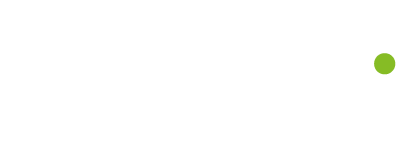 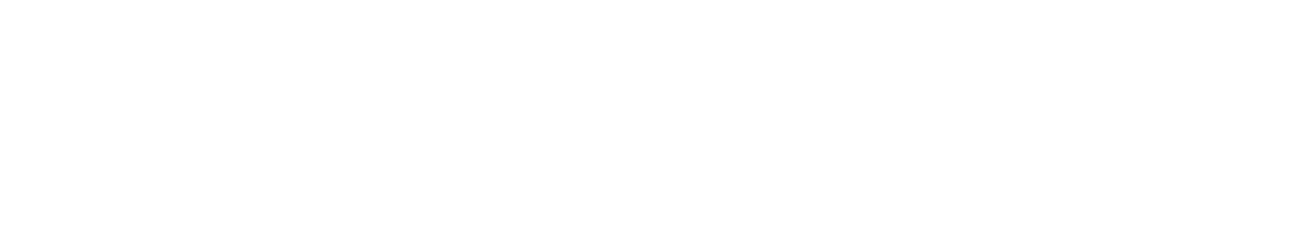 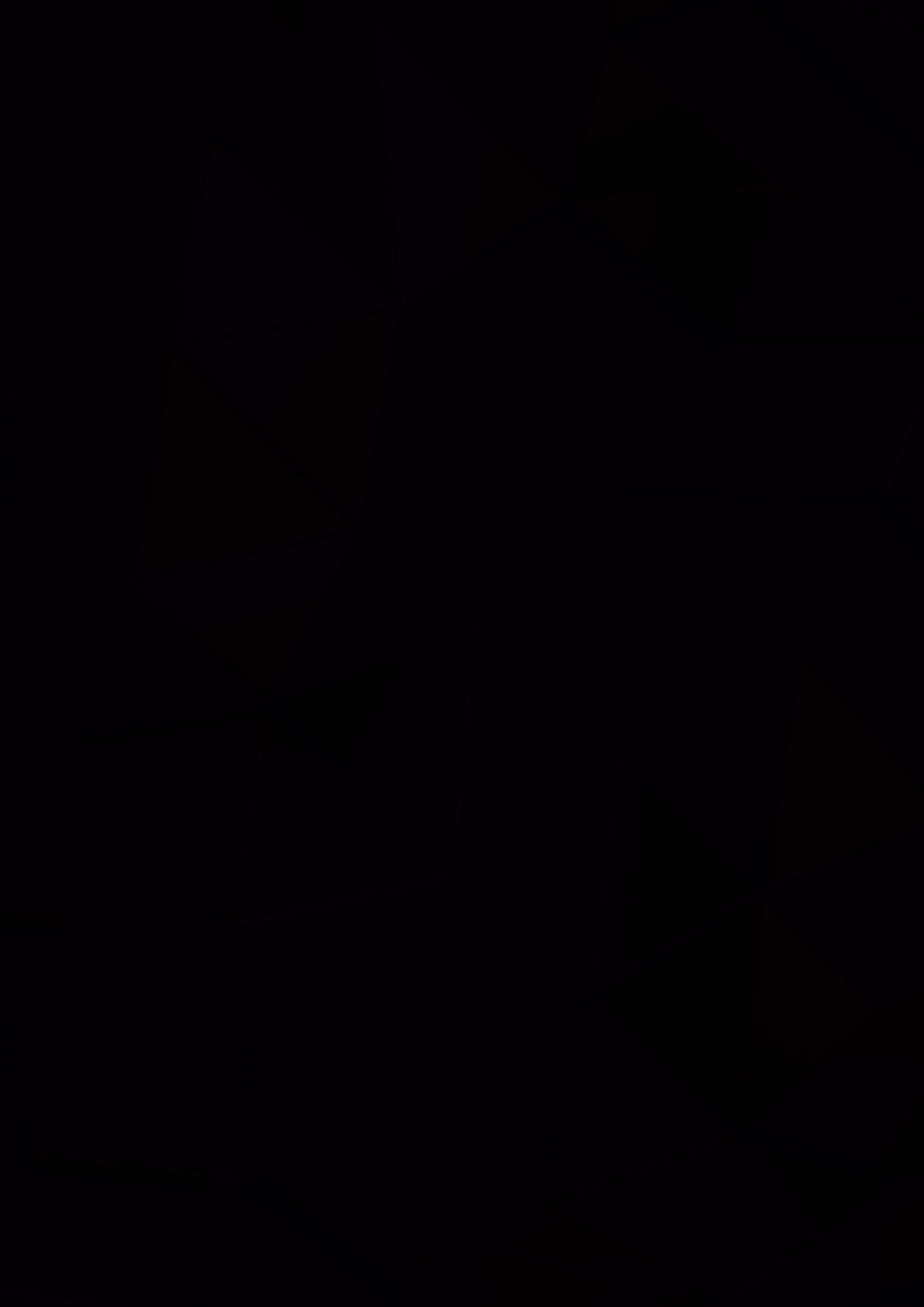 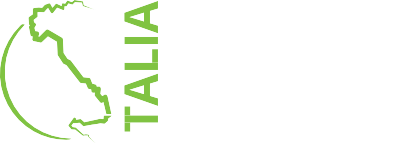 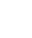 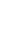 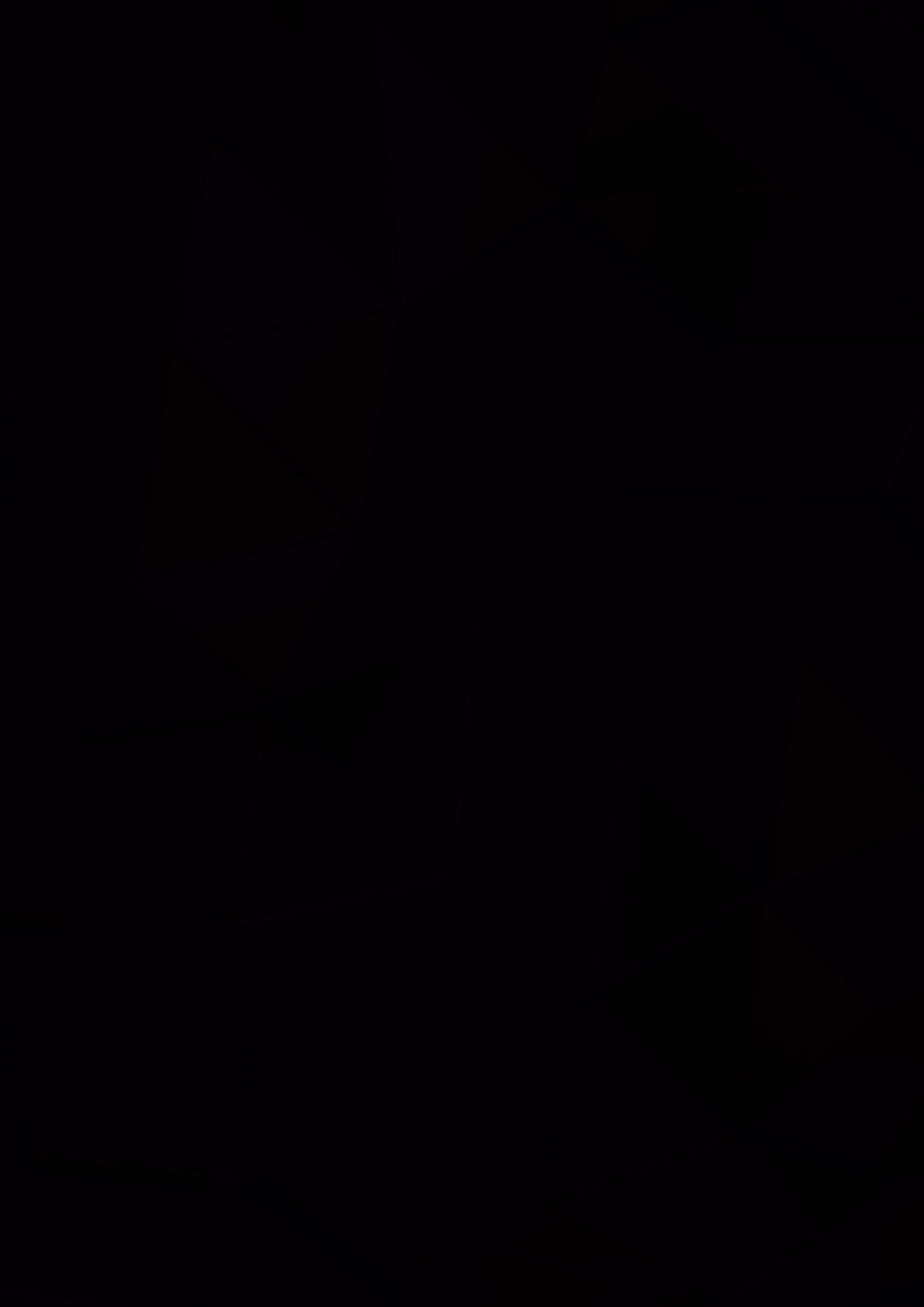 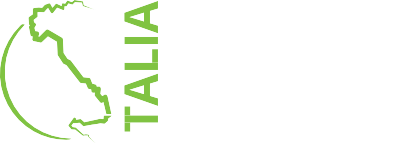 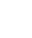 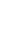 Application FormEdizione 2023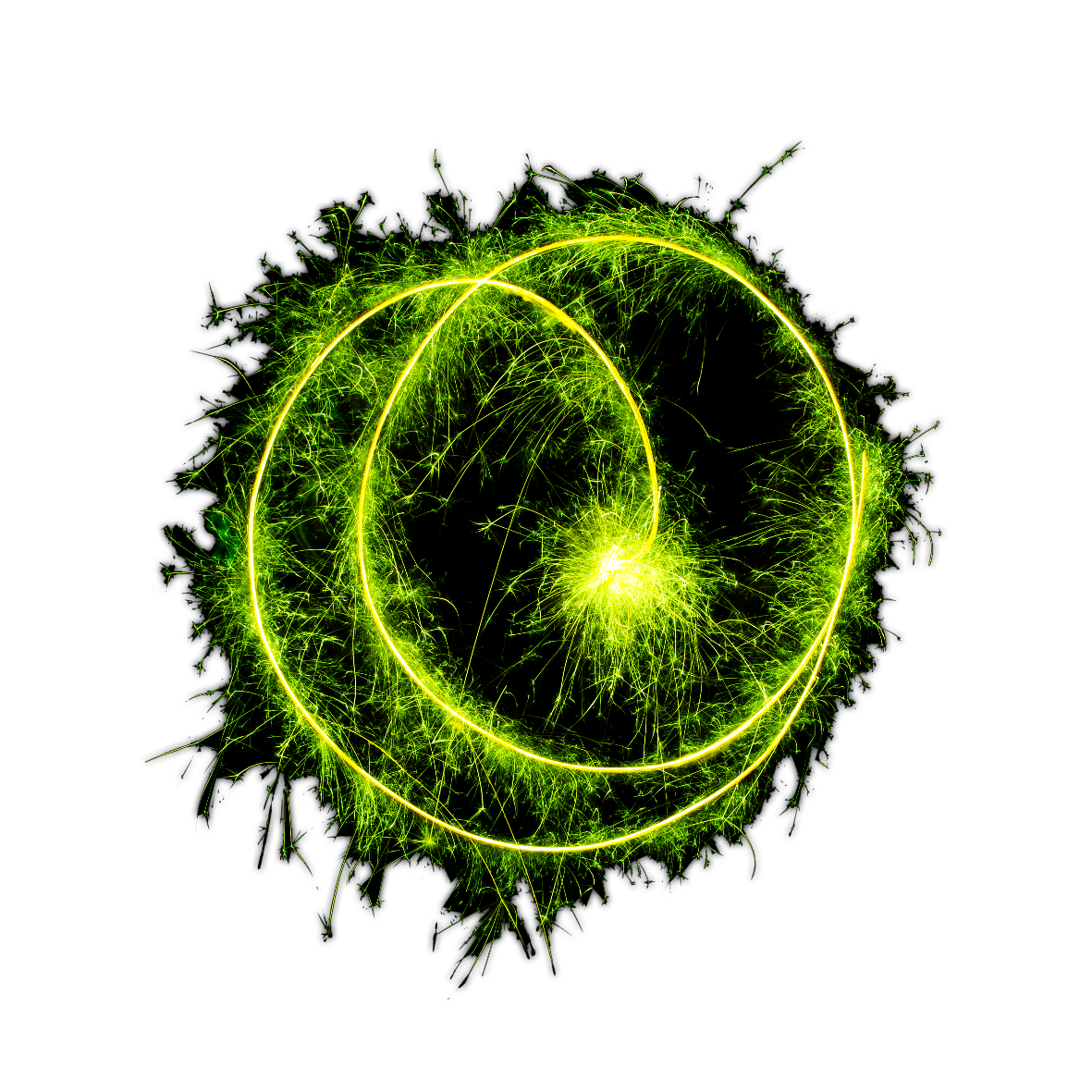 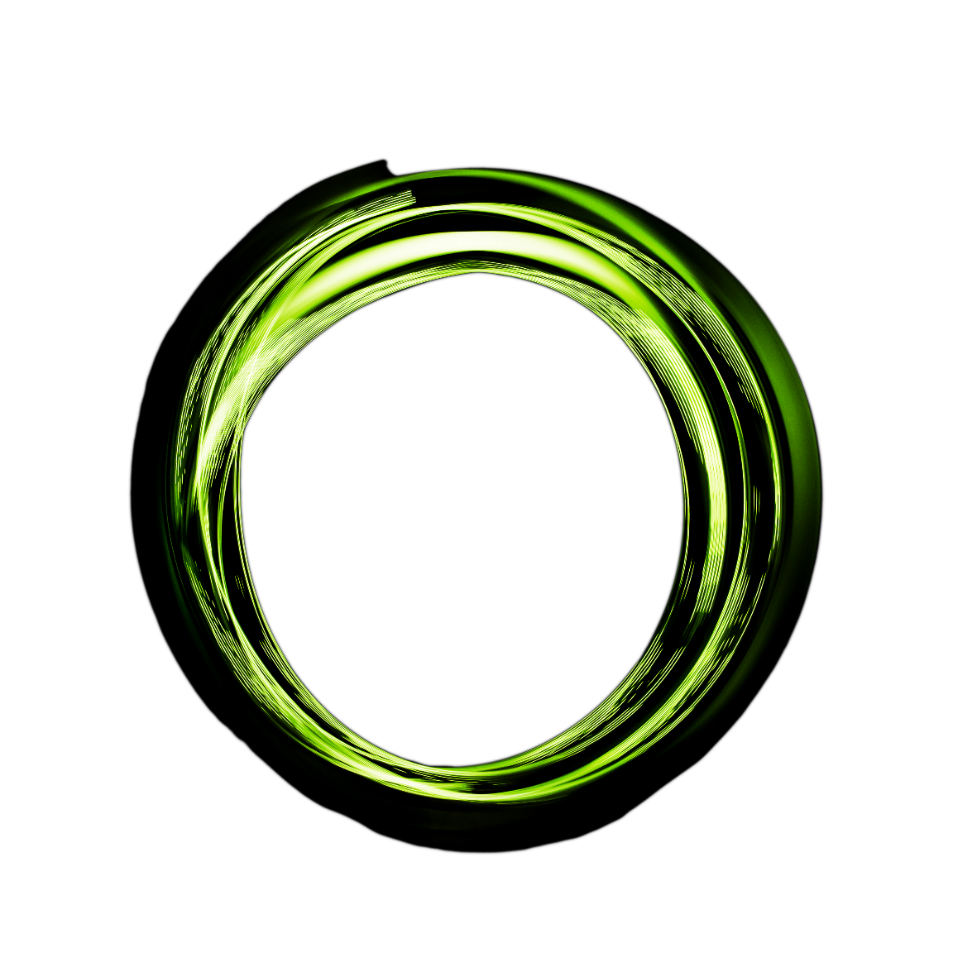 Benvenuto alla prima fase dell’Academy Piccola Industria L'Application Form contiene una serie di domande introduttive di carattere generale sulla vostra azienda utili a fornire background e a supportarci nel selezionare un gruppo di partecipanti all’iniziativa che possano costituire un forte network e supportarsi a vicenda nel crescere e creare valore insiemeLe candidature dovranno pervenire entro e non oltrel’8 marzo 2023 inviando una mail all’indirizzo: piccolaindustria@confindustria.it Per qualsiasi informazione e/o dubbi relativi alla compilazione dell’Application Form, può contattarci scrivendo a private@deloitte.itVi ringraziamo da subito per il vostro interesse nell’iniziativa.Company ProfileRagione socialeNome commerciale(Così come apparirà nelle comunicazioni e sui materiali promozionali, ad esempio card social, attestati.          Si prega pertanto di indicare l'uso di spazi e maiuscole.)N. registro impresePartita IVAIndirizzo completo della sedeCittàProvinciaCAPTelefonoSito webPagina LinkedInPagina InstagramPagina FacebookPagina TwitterAnno di fondazioneNumero di dipendentiNome del responsabile del controllo contabileDeloitte	EY	KPMG	PWC	Altra società	Collegio Sindacale/Revisore UnicoImpresa a conduzione familiare	Sì	NoImpresa quotata	Sì	NoIndicare il mercato su cui l'impresa è quotataImpresa partecipata da fondo di Private EquitySpecificare il nome del fondo di Private EquityEXM(ex MTA)STAREGM (ex AIM)MIVContattiAmministratore DelegatoNome e cognomeJob TitleEmailTelefonoNumero di anni nell’incaricoÈ anche il fondatore della società?	Sì	NoContatto operativo che gestirà la partecipazione all'iniziativa in tutte le sue fasi e sarà responsabile della condivisione delle informazioni internamente all'aziendaNome e cognomeJob TitleEmailTelefono	\															Informazioni finanziarieFatturato Consolidato e EBITDA(Indicare il fatturato del bilancio di esercizio, nel caso il candidato non presenti il bilancio consolidato) Le informazioni riportate dovranno:Essere in € (es: 15.000.000)Rappresentare cifre riferibili ad un periodo di 12 mesiFatturato Consolidato2022 (forecast)202120202019Informazioni sul businessSettore di appartenenza (secondo la classificazione NACE)Agricoltura, sivicoltura e pesca Attività estrattivaAttività manifatturieraFornitura di energia elettrica, gas, vapore e aria condizionataFornitura di acqua; reti fognarie, attività di trattamento dei rifiuti e risanamentoCostruzioniCommercio all'ingrosso e al dettaglio; riparazione di autoveicoli e motocicli Trasporto e magazzinaggioServizi di alloggio e di ristorazione Servizi di informazione e comunicazione Attività finanziarie e assicurativeAttività immobiliariAttività professionali, scientifiche e tecnicheNoleggio, agenzie di viaggio e servizi di supporto alle imprese Amministrazione pubblica e difesa; assicurazione sociale obbligatoria IstruzioneSanità e assistenza socialeAttività artistiche, sportive, di intrattenimento e divertimento Altre attività di seviziAttività di famiglie e convivenze come datori di lavoro per personale domestico; produzione di beni e serviziindifferenziati per uso proprio da parte di famiglie e convivenzeAttività di organizzazioni e organismi extra-territorialiCompany profile (breve descrizione del business dell'azienda in un massimo di 200 parole)Struttura proprietariaIl totale delle % deve risultare uguale a 100% di proprietàFamiliare Private Equity DipendentiUnico proprietario PartnershipAltro Pubblico TOTALEIndicare il provider di servizi ERP INFORMicrosoft NetSuite Oracle Salesforce SAPWorkdayAltro (specificare)NessunoIndicare il provider di servizi Cloud AWSDell Google HP IBMMicrosoft OracleAltro (specificare)NessunoBackgroundQuali sono le motivazioni che vi hanno spinto a candidarvi all’Academy Piccola Industri?(È possibile selezionare più opzioni)Migliorare la propria formazione generaleOttenere una formazione specifica su un tema (specificare) Entrare in contatto con esperti DeloitteAmpliare il proprio network di contattiAltro (specificare)Quanto prevedete si modificherà il vostro fatturato nel corso dei prossimi 12 mesi?Inserire la % (positiva o negativa)Al momento non abbiamo previsioniQuanto siete fiduciosi del successo della vostra azienda nel corso dei prossimi 24 mesi?Molto fiduciosiFiduciosiPoco fiduciosiPer niente fiduciosi